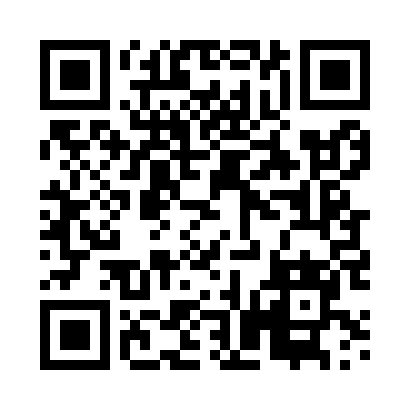 Prayer times for Zaborowiec, PolandWed 1 May 2024 - Fri 31 May 2024High Latitude Method: Angle Based RulePrayer Calculation Method: Muslim World LeagueAsar Calculation Method: HanafiPrayer times provided by https://www.salahtimes.comDateDayFajrSunriseDhuhrAsrMaghribIsha1Wed2:525:2512:526:008:2010:422Thu2:485:2312:526:018:2210:453Fri2:445:2112:526:028:2310:484Sat2:405:1912:526:038:2510:515Sun2:385:1712:526:048:2710:556Mon2:375:1612:526:058:2810:587Tue2:375:1412:516:068:3010:588Wed2:365:1212:516:078:3210:599Thu2:355:1012:516:088:3311:0010Fri2:345:0912:516:098:3511:0011Sat2:345:0712:516:098:3611:0112Sun2:335:0512:516:108:3811:0213Mon2:335:0412:516:118:4011:0214Tue2:325:0212:516:128:4111:0315Wed2:315:0112:516:138:4311:0416Thu2:314:5912:516:148:4411:0417Fri2:304:5812:516:158:4611:0518Sat2:304:5612:516:168:4711:0619Sun2:294:5512:516:178:4911:0620Mon2:294:5412:516:178:5011:0721Tue2:284:5212:526:188:5111:0822Wed2:284:5112:526:198:5311:0823Thu2:274:5012:526:208:5411:0924Fri2:274:4912:526:218:5511:1025Sat2:264:4812:526:218:5711:1026Sun2:264:4712:526:228:5811:1127Mon2:264:4612:526:238:5911:1128Tue2:254:4512:526:249:0111:1229Wed2:254:4412:526:249:0211:1330Thu2:254:4312:536:259:0311:1331Fri2:244:4212:536:269:0411:14